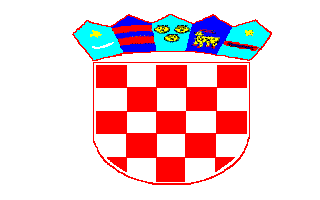        REPUBLIKA HRVATSKA ŠIBENSKO-KNINSKA ŽUPANIJA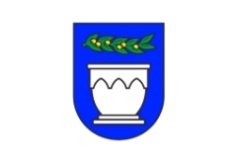                   GRAD VODICE               GRADONAČELNIKKLASA: 410-01/21-01/13URBROJ: 2182/04-01/08-21-3Vodice, 7. svibnja 2021. godine	Na temelju članka 9. Programa dodjele potpora male vrijednosti za obveznike komunalne naknade koji obavljaju gospodarsku djelatnost („Službeni glasnik Grada Vodica“, broj 05/21) Gradonačelnik Grada Vodica,  raspisuje JAVNI POZIVza dodjelu potpora male vrijednosti za obveznike komunalne naknade koji obavljaju gospodarsku djelatnost1.  Korisnici potpora	Korisnici potpora male vrijednosti su poslovni subjekti (pravne i fizičke osobe koje obavljaju djelatnosti u skladu s pravnim propisima) koji su obveznici komunalne naknade i obavljaju gospodarsku djelatnost na području Grada Vodica, a ispunjavaju slijedeće uvjete:	-  nepostojanje dugovanja glede svih javnih i nejavnih davanja prema Gradu Vodice do dana podnošenja zahtjeva za dodjelu potpore,	-  sjedište/prebivalište na području Grada Vodica najmanje dvije godine do dana podnošenja zahtjeva za dodjelu potpore,	-   da sukladno Uredbi Komisije (EU) br. 1407/2013 оd 18. prosinca 2013. g. o primjeni članaka 107. i 108. Ugovora o funkcioniranju Europske unije na de minimis potpore (Službeni list Europske unije L 352/1), nisu ostvarili (uključujući i potporu dobivenu iz ovog Programa) tijekom razdoblja od 3 fiskalne godine potporu veću od 200.000 eura.2. Visina potpora	Potpore će se dodjeljivati korisnicima refundacijom/isplatom 50%  iznosa komunalne naknade za mjesece siječanj, veljaču, ožujak, travanj, svibanj i lipanj 2021.g. utvrđene Rješenjem o utvrđivanju komunalne naknade, isključivo za obveznike kojima se komunalna naknada utvrđuje za svih 12 mjeseci tijekom kalendarske godine, pod uvjetom da su potraživanja za navedene mjesece podmirena.3.  Postupak odobravanja i dodjele potpora (popis dokumentacije):	Zahtjev se predaje na uniformiranom obrascu i isti mora sadržavati naziv, adresu, kontakt broj, e-mail adresu, OIB i IBAN podnositelja.	Uz obrazac zahtjeva poslovni subjekt mora priložiti:	- dokaz da ima prijavljeno sjedište/prebivalište na području Grada Vodica najmanje dvije godine do dana podnošenja zahtjeva (izvod iz obrtnog, sudskog ili drugog odgovarajućeg registra),	- Izjavu o korištenim potporama male vrijednosti.	Zahtjev i Izjava će biti objavljeni uz Javni poziv na službenoj internetskoj stranici Grada Vodica www.grad-vodice.hr, te će se moći preuzeti i na porti Grada Vodica.	Upravni odjel za financije i javne prihode Grada Vodica će po službenoj dužnosti uvidom u knjigovodstvenu karticu za svakog pojedinog podnositelja zahtjeva utvrditi ima li isti dugovanja po osnovi svih javnih i nejavnih davanja prema Gradu Vodice do dana podnošenja zahtjeva.	Popunjeni obrazac zahtjeva se podnosi na adresu:	„Grad Vodice, Ive Čače 8, 22211 Vodice“	 putem pošte ili osobno na porti Grada Vodica.	Nepotpuni, nepravodobni i zahtjevi koji ne ispunjavaju sve uvjete iz članka 4. Programa dodjele potpora male vrijednosti za obveznike komunalne naknade koji obavljaju gospodarsku djelatnost neće se razmatrati.	Konačnu odluku o dodjeli potpora donosi Gradonačelnik Grada Vodica, po prijedlogu tročlanog Povjerenstva, a odobrena sredstva isplaćuju se na dostavljeni broj žiro računa.4. Trajanje Javnog poziva:	Zahtjevi za dodjelu potpora mogu se podnositi najkasnije do 30. lipnja 2021. godine do 15,00 sati bez obzira na način dostave.GRADONAČELNIKNelka Tomić, dr. med.